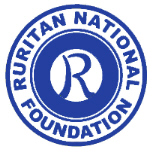 Pink Hill Ruritan Clubin partnership with the Ruritan National FoundationBuild Your Dollars Grant Student ApplicationThe Pink Hill Ruritan Club annually provides financial assistance to students to further their education past high school through the Build Your Dollars Grant Program.  The Pink Hill Ruritan Club awards this grant based on financial need but does not overlook academic success, community and extracurricular involvement.   Build Your Dollars Grant Program   The Build Your Dollars Educational Grant Program is one of the major grant programs of the Ruritan National Foundation.  This program allows clubs, such as the Pink Hill Ruritan Club, to deposit $300.00 to the Foundation and get an equal or greater share based on participation.  If chosen for the grant, you will receive no less than $300.00 Other Educational Grants provided by Ruritan NationalRuritan National Foundation also issues regular grants, which are awarded to students on the basis of financial need, character, scholarship and the applicant’s desire for higher education Regular grants, unlike the Build Your Dollars program, are awarded to students who apply directly to and are selected by the Foundation Trustees.  To apply, download the application at www.ruritan.org/library/245.pdfTHE APPLICATION WILL INCLUDE THE FOLLOWING COMPONENTS:Applicant Data Sheet (page 2)Student Form signed by Parent/Guardian (page 3)Extracurricular Involvement and Honors Personal Statement and CompositionOfficial High School TranscriptTwo Letters of RecommendationsAPPLICANTS APPLYING MUST LIVE IN THE PINK HILL AREA OF LENOIR COUNTY, COMPLETE ALL APPLICATION COMPONENTS AND RETURN TO THE SCHOOL COUNSELOR BY APRIL 21ST.  LETTERS OF RECOMMENDATION AND TRANSCRIPT MUST BE INCLUDED.INCOMPLETE  OR  LATE  APPLICATIONS  WILL  NOT  BE  ACCEPTED.1) APPLICANT DATA SHEET: (Please type or print using black ink)Name:														Last			 First			  Middle		         Preferred Name Home Address:													Street		City							State			ZipDate of Birth:														Month				Day				YearExpected Graduation Date:										How many persons are dependent on your parents?							How many siblings are attending college at this time?						Are you currently employed (full time/part time)?							Please list your current employer, date of start employment, and number of hours worked per week.													Have you applied to any colleges/universities? (Please list and indicate if you have been accepted):																																						Have you applied for or received any form of financial aid other than scholarships/grants?	RECORD-942-16-251Pink Hill		Ruritan National FoundationStudent FormBuild Your Dollars Grant 2014/2015P O Box 487Dublin  VA  24084Student:												Mailing Address:																																								College:												Address:																																						Student Status:	Fr.                Soph.                Jr.                Sr.		        Date of your acceptance by school:								     Signed:  							Student’s SignatureSigned:  							Parent/Guardian SignatureRef:BY$ Student Form – BY$ folder3) EXTRACURRICULAR INVOVLMENT AND HONORS: Please provided a typed list of your extracurricular activities within the community, school and church (clubs, sports, fine arts groups, church, volunteer work, scouting, hobbies, internships, etc.) during your high school years, including the years you participated and the number of hours per week devoted to each.  You may also list any awards or recognitions you have received.  Attach as many pages as needed.4) PERSONAL STATEMENT AND COMPOSITIONPlease attach a typed personal statement detailing your college plans, career goals, and your reasons for wanting this scholarship. Next, explain why community service is important to you and how have you noticed its impact in your area.  This is a two-part statement and having both combined, no more than one page, singled spaced, 12 point, Times New Roman font.   5) TRANSCRIPT:Please include an official high school transcript.  Transcript should be in a sealed envelope with the signature of your school counselor or school official across the seal.  Include envelope with the application.6) LETTERS OF RECOMMENDATION:Please submit two letters of recommendation as follows: one from a teacher; one from another adult of the applicants choosing (teacher, guidance counselor, coach, pastor, supervisor, or other qualified individual.)  The letters should be in a sealed envelope with the signature of the person completing the recommendation.  Include the envelopes with the application.  